IEEE P802.11
Wireless LANsMonday PM1: TGmd meeting in Irvine, CA 13:30-15:30 ET – 2018-01-15Called to order at 1:30pm by the chair, Dorothy STANLEY (HPE)Review Patent Policy and Participation informationNo items notedReview agenda: 11-17/1871r1 https://mentor.ieee.org/802.11/dcn/17/11-17-1871-01-000m-january-2018-tgmd-agenda.pptx Monday PM1Chair’s Welcome, Policy & patent reminderApprove agendaStatus, Review of ObjectivesEditor Report 11-17-920r6MAC CIDs: 179, 180, 362, 351, 47, 339MAC CIDs: 14, 340, 341 (RNR)Guido HIERTZ – CID 289Monday PM2 CIDs: 194, 222, 223 –recommend accept by M. WENTINKHuizhau/Sigurd/Menzo – 11-17-1738r1GEN CIDs: 108, 290, 292PHY CIDs: 273, 111, 289, 75Updates to the agenda were made an included in 11-17/1871r2MOTION #I1: Approve Agenda as 11-17/1871r2Moved: Stephen MCCANN, 2nd: Manish KUMARResults of Motion #I1: Motion Passes unanimously.Review Current TGmd ScheduleSlide 14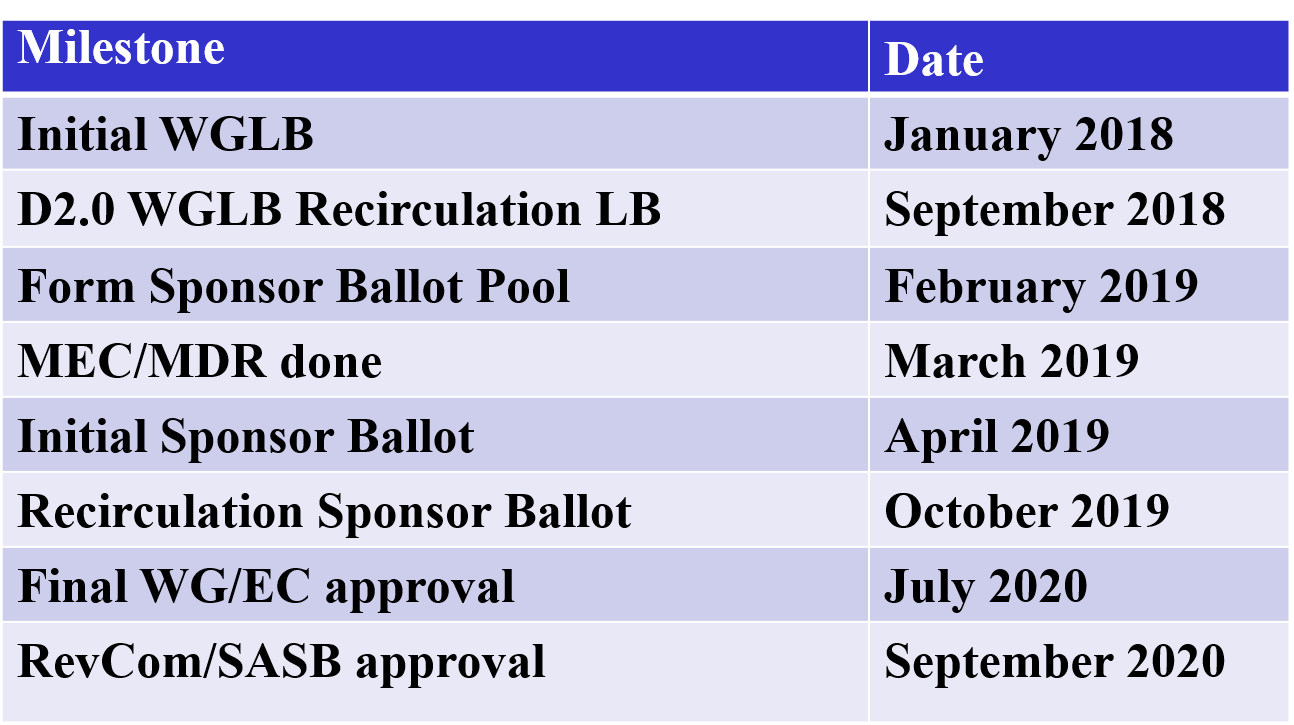 Editor Report – Emily QIReview comment resolution progress.No commentsMAC Comments:CID  180 (MAC)Review commentThe Proposed change would not improve the draft.Proposed Resolution: CID 180 (MAC): REJECTED (MAC: 2018-01-15 21:53:42Z): Not all state is reset or deleted.  For example, clearly the state for the AP (link) is not reset, any PMKSA is not deleted, etc.No Objection - Mark Ready for MotionCID 179 (MAC)Review commentWhile we rejected CID 180, the change here seems to be agreeable for now.Proposed Resolution: CID 179 (MAC): REVISED (MAC: 2018-01-15 21:56:13Z): Add, as new paragraph at the end of step c): "In the case of reassociation to a different AP (the CurrentAPAddress parameter is not the new AP's MAC address), all the states, agreements and allocations listed above are deleted or reset to initial values."No Objection – Mark Ready for MotionCID 362 (MAC)Review commentDiscussion of proposed change and the context.Proposed Resolution: CID 362 (MAC): REVISED (MAC: 2018-01-15 21:59:41Z): Change "Reason Code" to "Status code" at P741L35 and P1780L21.No Objection – Mark Ready for Motion.CID 351 and 47 are already marked “Ready for Motion”CID 339 (MAC)Assigned to Ganesh, and pending input later this week.CID 14 (PHY)Assigned to Roger MARKS – he sent feedback.Discussed the fact that an editorial error on this sentence caused some confusion.The CID that caused the confusion was CID 102 and CID 114 and we should have the Editor fix that and make it match what was approved.For CID 14, we will mark it as rejected for insufficient detail.Proposed Resolution:  CID 14 (PHY) Rejected: The comment fails to identify changes in sufficient detail so that the specific wording of the changes that will satisfy the commenter can be determined.No Objection – Mark Ready for Motion.CID 340 (MAC)Review status of discussion Roger MARKS has asked to defer until the next ballot.Proposed Resolution: CID 340 (MAC): REJECTED (MAC: 2018-01-15 22:13:52Z): Withdrawn by commenter pending relevant developments in Tgba.No Objection – Mark Ready for MotionCID 341 (MAC)Need to take more time for crafting response.Review context of the comment.This particular field is set to one if the “SSID of APS “. Change discussion about if we add “every” or “each” and what it may mean.Discussion on that this paragraph is meaning. Proposed Resolution: CID 341 (MAC): Revised; Change the paragraph at Page 1185 Lines 18-23 as follows: "The Filtered Neighbor AP subfield is 1 bit in length. When included in the Probe Response frame, it is set to 1 if the SSID of <insert>every</insert> AP<delete>s</delete> in this Neighbor AP Information field matches the specific SSID in the corresponding Probe Request frame. When included in the Beacon frame, it is set to 1 if the SSID of <insert>every</insert> AP<delete>s</delete> in this Neighbor AP Information field matches the specific SSID in the containing Beacon frame. It is set to 0 otherwise.No objection – Mark Ready for MotionCID 289 (PHY)Assigned to Guido HIERTZCID 194 (MAC)Review commentProposed Resolution: CID 194 (MAC): ACCEPTED (MAC: 2018-01-15 22:26:05Z)No Objection – Mark Ready for MotionCID 222 and 223 (GEN)Review commentEmail exchange agreed acceptProposed Resolution: ACCEPTED (GEN: 2018-01-15 22:27:30Z)No Objection – Mark Ready for MotionMore MAC CIDSCID 3 (MAC)We have this topic being presented to TGay, so the Commenter would like to withdraw for now.Proposed Resolution: CID 3 (MAC): REJECTED (MAC: 2018-01-15 22:29:34Z): The comment fails to identify changes in sufficient detail so that the specific wording of the changes that will satisfy the commenter can be determined.No Objection – Mark Ready for MotionCID 106 (MAC)Review comment historyReview CommentShort discussion on the merits.Proposed Resolution; CID 106 (MAC): REJECTED (MAC: 2018-01-15 22:39:47Z): The comment fails to identify changes in sufficient detail so that the specific wording of the changes that will satisfy the commenter can be determined.No Objection – Mark Ready for MotionCID 116 (MAC)Review CommentMore work would need to be done than has been to resolve other than reject.Proposed resolution: CID 116 (MAC): REJECTED (MAC: 2018-01-15 22:41:02Z): The comment fails to identify changes in sufficient detail so that the specific wording of the changes that will satisfy the commenter can be determined.No Objection – Mark Ready for MotionCID 251 (MAC)Add to the Matthew FISCHER document.CID 290 (MAC)Review commentUnsure on the path forward – Mark HAMILTON to work on this further.CID 305 (MAC)Review commentNo submission is pendingProposed Resolution: CID 305 (MAC): REJECTED (MAC: 2018-01-15 21:41:53Z): The comment fails to identify changes in sufficient detail so that the specific wording of the changes that will satisfy the commenter can be determined.No Objection – Mark Ready for MotionCID 337 (MAC)Review CommentStill waiting on feedback – Commenter agreed to reject for now.For now, will reject.Proposed Resolution: CID 337 (MAC): REJECTED (MAC: 2018-01-15 22:48:27Z): The comment fails to identify changes in sufficient detail so that the specific wording of the changes that will satisfy the commenter can be determined.No Objection – Mark Ready for MotionThat leaves 3 CIDs not included in the obsolete or Matthew FISCHER batch.Review Doc 11-17/1738r1 – Menzo WENTINKhttps://mentor.ieee.org/802.11/dcn/17/11-17-1738-01-000m-setting-ccf0-for-20-40mhz-bss-bw.docxAbstract: This submission is to address an inconsistence in Table 9-242 (VHT Information Operation subfields) in assigning CCFS0 when the BSS bandwidth is less than 80 MHz.Review submissionMissing “20,40” from a couple locations.Concern with the ramifications of this simple change.Discussion of what an old device and new device behaviour would be like.ACTION ITEM #I1: The chair to send an email highlighting the submission to the Reflector.  The plan would be to bring a motion on Wednesday.GEN CIDsCID 108 (GEN)Review commentNeed to review – Jouni MALINEN asked to reviewCID 292 (GEN)Review CommentNeed review – was assigned to Carlos CORDIERO to reviewPHY CIDsCID 111, 6, 366, 367 and 368(PHY)All the commenters have asked to withdraw the CID.A Resolution of Reject The comment has been withdrawn by the commenter for each CID.No objection – Mark Ready for MotionReview doc 17/1089r10 - Mike MONTEMURROhttps://mentor.ieee.org/802.11/dcn/17/11-17-1089-10-000m-revmd-cc25-comment-resolutions.doc CID 75 (PHY)Review CommentP2556.37 for contextRequest for more time to review was requested.CID 361 (PHY)Review commentVHT-SIG-B Definition issueReview Table 21-1Discussion on possible resolution wording.More work is needed.CID 360 (PHY)Review commentPPDU bandwidth issueReview context of proposed change.Proposed new definitions discussed.Seek volunteer to rewrite the definition.More work is needed.CID 292 (GEN)Email was received from Carlos CORDIEROProposed Resolution: REVISED (GEN: 2018-01-15 23:30:10Z) change cited text to "where a PCP doze BI shall not start with a BTI or ATI"No objection – Mark Ready for MotionRecessed at 3:30pmMonday PM2: TGmd meeting in Irvine, CA 16:00-18:00 ET – 2018-01-15Called to order at 4:01pm by the chair, Dorothy STANLEY (HPE)Review Patent Policy No items notedReview agenda: 11-17/1871r3https://mentor.ieee.org/802.11/dcn/17/11-17-1871-03-000m-january-2018-tgmd-agenda.pptxNo objection to continuing with agendaReview doc 11-18/203r0 – Gabor BAJKOhttps://mentor.ieee.org/802.11/dcn/18/11-18-0203-00-000m-csa-enhancement.docxAbstract: [In the current standard there is a mechanism defined for the AP to announce when it wants to move to a different channel (the CSA or the extended CSA mechanism).If the new channel the AP wants to move to is under DFS regulation, the prerequisites for operation defined by regulatory bodies sometimes entail a delay in the AP being able to operate in the new channel, and this leaves the STAs in limbo as to when the AP will start operating in the new channel. The standard does not have an indication for the AP to indicate on how long the channel switch would take and when could the STA expect to see beacons from the AP in the new channel.There are a variety of time constraints the AP might have to obey to before it can start operating in the new channel:- the AP wants to move to a  DFS channel, in the US the AP it might only start operating in the new channel 60sec after it stops operating in the old channel (since FCC requires 60 sec CAC on the new channel)- the AP wants to move to a  DFS channel, in the EU the AP might only start operating in the new channel 60 sec to 10 min after it stops operating in the new channel if it does not have a CAC clearance.- The AP might have a dedicated radio for monitoring DFS channels and thus be able to move to the new channel immediately- The AP implementation might require some time to switch channels even if the new channel is not a DFS channelThis submission defines a new element to convey the time between sending the last beacon in the current channel and the first beacon in the new channel. The AP using CSA or extended CSA could include this element in the beacon or probe responses.The submission also defines a new CSA action frame which carries the above timer value. A corresponding STA capabilities is also defined.Review submission Suggestion on the Maximum Switch time delay as it should be a bounding description.This could be a longer name, but it is what it is.Concern on the delay that may have occurred when switching.  If you wait 10 minutes, then a user may want to switch much quicker. The station may not like the 10 minutes, but it could come back and scan again after that time.The key is that this is giving more information for decision making.After the discussion, there seemed to be support for the direction, but maybe issues with the element names.   Bring revision back for Wednesday discussion. Question on the use of “…should also include the Channel Switch Time Delay element” and if the “should” is ok or not.Discussion on the compliance of old vs new devices.Will bring back on Wednesday.Review Doc 11-18/171r0 – Chris HANSENhttps://mentor.ieee.org/802.11/dcn/18/11-18-0171-00-000m-vendor-specific-request.docxAbstract: Draft text changes to incorporate a Vendor Specific Request Element in 802.11md are described here.CID 5 & 7 (PHY)Review submissionDiscussion on the use of OI (Organization Identifiers).Discussion on how an OI and OUI has been defined.Can a length be added to make parsing multiples?Need to be sure we don’t cause our RAC approval to be lost.Vendor Specific Elements are out there, but how do we request them?Discussion on what the method would be to allow Vendors to make request.How to allow APs to have multiple Vendor specific information pieces that they can respond with.Discussion on whether we have or have not got a use case to describe the need for this change.This method is to allow a generic method to gather Vendor Specific Information from the AP.More discussion offline should be done.Review Agenda and assign times for CID 108, 339 and 290 to Wednesday PM1Will make a revision R4.Review the outstanding CIDs on Agenda and plan for the week.Review the prepared Motions that are in 11-17/1871r3.Update the revisions as needed.ACTION ITEM #I2: All Task Group members asked to review the documents that will be discussed on Tuesday for CIDs for obsolete removal.Tuesday PM1Review submissions, Motions for Obsolete CIDs, see next slide11-17-1192 ESP CIDs – Matthew Fischer11-17-1890, 1807 – Nehru BhandaruA review of GEN Comments will be offline to ensure set of Submission required are clear.Request to modify the AgendaAdd Sean COFFEY to the agenda – 11-17/1479r2 – CID 77No objection to add to agendaReview document 11-17/1479r2 – Sean COFFEYhttps://mentor.ieee.org/802.11/dcn/17/11-17-1479-02-000m-cca-sensitivity.pptx Abstract: All OFDM-based PHYs in 2.4 GHz and 5 GHz have the same basic requirement for CCA sensitivity, though with significantly different surrounding definitions.There are some problems: the definitions are unsatisfactory in various ways, especially for the case where there is significant interference.This presentation outlines the problems and proposes an outline of the form of a solution.CIDs addressed: 77Review submissionHT vs VHT compliance with requirementsSummary and Candidate Solution:  (Slide 9)A characterization of the problem:Deployed devices seem to work just fine—the problem is bringing the specification into alignment with normal behaviourThe “spirit” of the current -82 dBm threshold should be maintained, while not giving devices an impossible taskThis is tricky, because interference in its most general forms cannot be assumed to fit any given model (unlike thermal noise in the receiver)Candidate solution:Require initial CCA busy if RSSI > -82 dBm and a reference detector would detect the beginning of a VHT/HT/etc. PPDU within 4 ms (> 90%)Reference detector an autocorrelator with given bitwidth, with suitably low a priori probability of signal present (to provide implementation margin)Change each of clauses 17, 19, 21 accordingly (& require for all PPDUs)Discussion on the presentationCan we just state we don’t need the interference requirement?A. That’s a choice we could make, but we are left with no cover for the practical case of over-the-air transmissions where there is interference.Discussion on what it says vs what we see deployed and put in the field.What to do for testing for those devices that are not cable-able? A. That’s a valid point, but it’s a separate issue.The concern is this is one of many “normative” requirements that are specified and no clear method on how to test for compliance.Discussion on the environment that the test can be used in and how it will be determined to be compliant.Discussion on the problem statement (see slide 9).Changes in the wording of the older PHY and New PHY specs have caused the difference in the language on how receiver sensitivity is specified.The standard does not have to specify all the tests for compliance.No change to the standard should make existing devices (deployed) non-compliant. (There was no disagreement on this point.)Discussion on the use of the autocorrelator and the test environment.Concern on adding a new requirement. Commenter would prefer the simplest test for VHT extended to cover all cases.CCA should be over the air requirement. – Straw pollDo you agree with the solution outline described in slide 9?Results:     4 Yes   2 No    16 Unsure / need more information / abstainCID 108 (GEN)An update to the Comment proposal made by Jouni MALINENCID 108 - rebased on top of REVmd/D0.5 and cleaned up the proposed changes:REVISED - Replace'Management frame protection protocols in an MBSS apply to individually addressed frames after establishment of the RSNA MTK, and to group addressed frames indicated as "Group Addressed Privacy" in Table 9-47 (Category values).'with'Management frame protection protocols in an MBSS apply to the followingframes: - Individually addressed robust Management frames after establishment   of the RSNA MTK, - Group addressed robust Management frames that are specified with   "Yes" in the "Group Addressed Privacy" column of Table 9-53 (Category   values) after establishment of the RSNA MGTK, and - Group addressed robust Management frames that are specified with   "No" in the "Group Addressed Privacy" column of Table 9-53 (Category   values) after establishment of the RSNA IGTK.See 14.7 (Mesh Security) for details.'The Comment was correct about the RSNA IGTK that needed to be added and this cleans up the text.The changes here are based on d0.5 rather than the original comment on d0.1.Proposed Resolution: REVISED (GEN: 2018-01-16 01:38:23Z) Replace'Management frame protection protocols in an MBSS apply to individually addressed frames after establishment of the RSNA MTK, and to group addressed frames indicated as "Group Addressed Privacy" in Table 9-47 (Category values).'with'Management frame protection protocols in an MBSS apply to the following frames: - Individually addressed robust Management frames after establishment of the RSNA MTK, - Group addressed robust Management frames that are specified with    "Yes" in the "Group Addressed Privacy" column of Table 9-53 (Category values) after establishment of the RSNA MGTK, and - Group addressed robust Management frames that are specified with "No" in the "Group Addressed Privacy" column of Table 9-53 (Category values) after establishment of the RSNA IGTK. See 14.7 (Mesh Security) for details.'No Objection – Mark Ready for MotionRecess 5:40pmTuesday PM1: TGmd meeting in Irvine, CA 13:30-15:30 ET – 2018-01-16Called to order at 1:34pm by the chair, Dorothy STANLEY (HPE)Review Patent PolicyNo items notedReview agenda: 11-17/1871r4 https://mentor.ieee.org/802.11/dcn/17/11-17-1871-04-000m-january-2018-tgmd-agenda.pptxTuesday PM1Review submissions, Motions for Obsolete CIDs, see next slide11-17-1192 ESP CIDs – Matthew FISCHER11-17-1890, 1807 – Nehru BHANDARU11-18-0202 – Dan HARKINSNo changes – No objectionReview doc 11-17/1518r3 – Menzo WENTINKhttps://mentor.ieee.org/802.11/dcn/17/11-17-1518-03-000m-resolution-cids-59-62-remove-dls-stsl.docxTitle: Resolution for CIDs 59 and 62 “Remove DLS and STSL”Abstract: This submission proposes resolutions for CID 59 and 62.Review SubmissionChanging of EAPOL-Key “SM” to reserved is a temporary state and can have the final deletion later.Discussion – NoneMotion #25 – Remove DLS and STSLResolve CIDs 59 and 62 as “Revised” with a resolution of “Incorporate the text changes indicated in11-17/1518r3 <https://mentor.ieee.org/802.11/dcn/17/11-17-1518-03-000m-resolution-cids-59-62-remove-dls-stsl.docx > into the TGmd draft. These changes remove both the DLS and STSL capabilities.Discussion - NoneMoved: Menzo WENTINK  2nd: Graham SMITHResults of Motion #25: 20-0-0 Motion passesReview document 11-17/1519r4 – Menzo WENTINKhttps://mentor.ieee.org/802.11/dcn/17/11-17-1519-04-000m-resolution-cid-65-remove-pcf.docxTitle: Resolution for CID 65 “Remove PCF”Review submission.Discussion - NoneMotion #26: Remove PCFResolve CIDs 65 as “Revised” with a resolution of “Incorporate the text changes indicated in 11-17/1519r4 < https://mentor.ieee.org/802.11/dcn/17/11-17-1519-04-000m-resolution-cid-65-remove-pcf.docx> into the TGmd draft. These changes remove the PCF capability.Moved: Menzo WENTINK  2nd: Graham SMITHDiscussion - NoneResults of Motion #26: 20-0-0 Motion passesReview document 1137r8 – Menzo WENTINKhttps://mentor.ieee.org/802.11/dcn/17/11-17-1137-08-000m-resolutions-for-obsolete-blockack.docxAbstract:  This submission proposes resolutions for CIDs 57, 58, 61 and 70R2 CIDs 70 and 137 addedR5 has edits by Menzo plus results of discussions Dec 7th 2017 R6 and 7 have additions based upon the discussions on Dec 7th 2017, Jan 5, 20181789.17 para deleted784.21, new sentenceClause 10.24 changesReview the scope of the changes - Basic BlockAckReq, Basic BlockAck, non-HT BlockAck and HT Delayed BlockAckThe HT Delayed BlockAck is not included in this revision, but could add if we determine it is necessaryCID 57, 58, 61 and 137 are included in this revision.Review submissionDiscussion	 on HT-Delayed instructions that need removed:3588.05 – delete the instructionThe Options were generic and should be left – related to HT delayed.Removed the following also3593 delete lines 25-293594 delete lines 22-26,   replace vertical bar on previous line with semi-colon3594 delete lines 56-61,   replace vertical bar on previous line with semi-colon3588.59 delete NOTE - keep line "[RTS CTS] (BlockAckReq BlockAck) | "Could not locate any “Note” so delete instruction Some of the page numbers should be adjusted to match the document rather than the PDF search file.  The search page for Adobe is listed and in some cases the page number in parenthesis is the actual page.  After discussion just delete “3588.06 delete line “Post R10 of the document.Motion #27: Remove BlockAckReq, Basic BlockAck variant, Non-HT block ack,Resolve CIDs 57, 58, and 61 “Revised” with a resolution of “Incorporate the text changes indicated in 11-17/1137r10: < https://mentor.ieee.org/802.11/dcn/17/11-17-1137-10-000m-resolutions-for-obsolete-blockack.docx >   into the TGmd draft. These changes remove BlockAckReq, Basic BlockAck variant, Non-HT block ack, HT-delayed block ack capabilities. Moved: Menzo WENTINK  2nd: Graham SMITHDiscussion: NoneResults of Motion #27: 16-0-1 Motion passesStraw Poll: HT-delayed block ack (CID 70)HT-delayed block ack capabilities should be RetainedDeletedAbstain Discussion: not unhappy to see it deleted, but some may think it could be useful in some corner cases. - Results: 0-6-12 – abstains were in majority.CID 70 (MAC)Proposed Resolution: CID 70 (MAC): REJECTED (MAC: 2018-01-16 22:38:16Z): The comment fails to identify changes in sufficient detail so that the specific wording of the changes that will satisfy the commenter can be determined.No objection – Mark Ready for MotionThanks to Menzo and Graham for all the significant effort that they have done to complete this work.Review doc 11-17/1238r2 – Dorothy STANLEYhttps://mentor.ieee.org/802.11/dcn/17/11-17-1238-02-000m-resolution-for-obsolete-dmg-ofdm.docxThere is a reference in I.4 to a sample document that may need to be updated if we remove the DMG-OFDM.  It has not been reviewed yet.The document 11-17/1238r2 has been reviewed, and no changes were suggested from TGay.MOTION #28: Remove DMG OFDM PHYResolve CID 64 as “Revised” with a resolution of “Incorporate the text changes indicated in https://mentor.ieee.org/802.11/dcn/17/11-17-1238-02-000m-resolution-for-obsolete-dmg-ofdm.docx into the TGmd draft. These changes remove the DMG OFDM PHY.Moved: Graham SMITH  2nd: Chris HANSENDiscussion: NoneResults of Motion #28: 17-0-0 Motion PassesReview Doc 11-17-1192r14 ESP CIDs – Matthew FISCHER https://mentor.ieee.org/802.11/dcn/17/11-17-1192-14-000m-cr-esp.docx  “Outbound Air Time List” field consists of a field of bits numbered 0 to k.The language may seem complex, but changing it would make vague.Top of page 16, the global replace will fix the use of Estimated Service Parameters.Change references to “An ESP STA that is not an AP”Understanding how the ESP estimate is not clearly explained.There isn’t much value including ESP parameters in Beacons and Probe Responses.We should postpone work on this until we understand how we can use ESP.There are existing implementations and there is an organization that is testing interoperability.The ESP element is only required in Probe Response if it is requested by a STA, or the AP is configured to provide this information.There are concerns with responding in the Probe Response with the Outbound element. The Outbound reliability has less accuracy compared to the Inbound value.The Inbound and Outbound elements are only transmitted when they are requested.There are multiple implementations of the downlink ESP element and the information is useful in WLAN mobility where it can be used for AP selection.There has been no demonstrated benefit in the use of this feature.Proposal to defer comment resolutions on this feature to the next round of letter ballot.The author has been open to addressing concerns on this proposal since it was originally proposed in July.Take the discussion offline and consider the proposal during a session later in the week.Review Doc 11-17-1890r0 – Nehru Bhandaruhttps://mentor.ieee.org/802.11/dcn/17/11-17-1890-00-000m-comments-on-sae-state-machine.docxTitle: Comments on SAE State MachineAbstract: SAE provides robust authentication with a password in an 802.11 RSN that results in the establishment of a PMK (section 12.4 of [1]). It includes the SAE state machine and a description of the processing upon receving various state machine events when a frame from a peer is received or other local management action. This document draws attention to few aspects related to SAE state machine as currently described.Indicator BadAuth used in transitions from Confirmed and Accepted states is not described, whereas indicator BadConf (section 12.4.8.5.2) is described but not used.A bad Confirm frame is discarded in Accepted state vs. in the Confirmed state the PMK is deleted which results in a teardown of the state machine making it more susceptible denial of service attacks.Upon receiving a Confirm message in Committed state, cancelling the timer and incrementing the Sync counter makes it more susceptible to denial of service attacks.Minor changes to the specification [1] are also proposed to improve the above aspects.Review SubmissionReview “Denial of Service from a mismatched verifier in Confirmed state”Discussion on what should be put in the state machine when if we remove con(BadAuth)/Del.Discussion on history of the AES verification was done.Discussion on caution of changing the state machine.Review “Denial of Service from a Sync counter increment on Con event in Committed state”If we remove a state, then something must be put in its place.Discussion on of the failure and the description of the state machine.Ran out of Time.Reschedule to finish on Wednesday PM1 and also Dan HARKIN’s Doc 11-18/202.Recess at 3:33pmWednesday PM1: TGmd meeting in Irvine, CA 13:30-15:30 ET – 2018-01-17Called to order at 1:34pm by the chair, Dorothy STANLEY (HPE)Review Patent PolicyNo items notedReview agenda: 11-17/1871r6https://mentor.ieee.org/802.11/dcn/17/11-17-1871-06-000m-january-2018-tgmd-agenda.pptxWednesday PM1 Minutes, Telecon and November/Jan CID motionsPHY CIDs: 75, 360, 361MAC CIDs 339, 29011-17-1890, 1807 – Nehru BHANDARU11-18-0202 – Dan HARKINS11-18-0227 – Jouni MALINENMove PHY CIDs to Wed PM2Move MAC CIDs to Wed PM2Gabor – present the changes to his doc at motion time.GEN CID 292 will be discussed at Motion time.No objection to the agenda changes.Motions: Motion #29: Telecon, Ad-hoc and Orlando CIDsApprove the comment resolutions on the“PHY Motion F” tab in 11-17/ 930r12: https://mentor.ieee.org/802.11/dcn/17/11-17-0930-12-000m-revmd-cc25-phy-plus-comments.xls “Motion MAC-I, Motion MAC-J and Motion MAC-K”  tabs in 11-17/0927r13: https://mentor.ieee.org/802.11/dcn/17/11-17-0927-13-000m-revmd-mac-comments.xls “Dec Telecon” , “Gen Motion – Dec Telecon”, “Gen Motion-Oct” and Gen Motion AdHoc”, tabs in 11-17/928r7: https://mentor.ieee.org/802.11/dcn/17/11-17-0928-07-000m-revmd-cc25-gen-comments.xlsx “Motion EDITOR2 – D” tab in 11-17/0929r6:  https://mentor.ieee.org/802.11/dcn/17/11-17-0929-06-000m-revmd-editor2-comments.xlsxMoved: Jon ROSDAHL, 2nd: Chris HANSENDiscussion: NoneResults of Motion #29: 16-0-1 Motion PassesMotion #30: Address Inconsistency in Assigning CCF0 Value For BSS BandwidthIncorporate the text changes indicated in https://mentor.ieee.org/802.11/dcn/17/11-17-1738-01-000m-setting-ccf0-for-20-40mhz-bss-bw.docx into the TGmd draft.Moved Menzo WENTINK; 2nd: Huizhao WANGDiscussion: NoneResults of Motion #30:  18-0-0 Motion Passes.Motion #31: DMG PHYCONFIG_VECTOR parametersIncorporate the text changes indicated in https://mentor.ieee.org/802.11/dcn/17/11-17-1810-01-000m-20-2-3-phyconfig-vector-parameters.docx into the TGmd draft.Moved: Mike MONTEMURRO   2nd: Claudio DA SILVADiscussion: NoneResults of Motion #31: Passed with Unanimous Consent without objection.Motion #32:  Golay sequence numberingIncorporate the text changes indicated in https://mentor.ieee.org/802.11/dcn/17/11-17-1811-00-000m-20-11-golay-sequences.docx into the TGmd draft.Moved: Carlos CORDIERO   2nd: Claudio DA SILVADiscussion: NoneResults of Motion #32: 17-0-1 Motion PassesMotion #33: Irvine  CIDsApprove the comment resolutions on the“PHY Motion G” tab in 11-17/930r12:  https://mentor.ieee.org/802.11/dcn/17/11-17-0930-12-000m-revmd-cc25-phy-plus-comments.xls   “Motion MAC-L” tab in 11-17/927r13:  https://mentor.ieee.org/802.11/dcn/17/11-17-0927-13-000m-revmd-mac-comments.xls “Gen Motion - Jan” and “Submission Required” tabs in 11-17/0928r7 https://mentor.ieee.org/802.11/dcn/17/11-17-0928-07-000m-revmd-cc25-gen-comments.xlsx  except for CID 292Moved:  Jon ROSDAHL 2nd: Edward AUDiscussion: NoneResults for Motion #33: 18-0-2 Motion PassesMotion #34: CID 292Resolve CID 292 as "REVISED; at 1698.8 (D0.1) Replace “where a PCP doze BI may not start with a BTI or ATI” with “where a PCP doze BI need not start with a BTI or ATI (see 11.2.7.3.3)”Moved:  Jon ROSDAHL, 2nd: Mike MONTEMURRODiscussion: Reviewed the context of the change. D0.1- P1698.8Initial reaction when we talk about it yesterday was to accept the change from “may” to “shall”, however on D0.5 2037.12, we see that a “should” is there, and so it permitted, but not required.  So then change the “may” to “need not” and then add a reference to the sentence.Results of Motion #34: 16-0-2 Motion passesMotion #35: Fix 11ah editing errorAt 3176.35 (D0.5) delete the words “if 1 MHz Duplicate PPDU as described in”Duplication and phase rotation: Duplicate 6 symbols of SIG field over each 1 MHz of the CH_BANDWIDTH if 1 MHz Duplicate PPDU. Apply the appropriate phase rotation for each 1 MHz subchannel as described in if 1 MHz Duplicate PPDU as described in 23.3.9.12 (1 MHz and 2 MHz duplicate transmission) and 23.3.7 (Mathematical description of signals).Moved: Youhan KIM  2nd: Mark HAMILTONDiscussion: We had previously addressed several comments on the TGah editor errors that needed to be fixed.  We have this one last change that needed to be done.Results of Motion #35: Motion Passes without objection my unanimous consent.Review Submission 11-18/0203r1 – Gabor https://mentor.ieee.org/802.11/dcn/18/11-18-0203-01-000m-csa-enhancement.docxReview the changes that have been made since Monday’s review.Only two comments were received suggesting improvements.New text added to Clause 11 – Extended Channel Switch Announcement element and the Channel Switch Announcement element.Discussion on the Channel Switch Count field.Discussion on the possible change of behaviour due to this change and affect to existing STA.Given that there is not complete consensus, Gabor is to take the feedback and come back with a possible revision later.Review submission 11-17/1890r1 - Nehru BHANDARUhttps://mentor.ieee.org/802.11/dcn/17/11-17-1890-01-000m-comments-on-sae-state-machine.docx   Review changes from prior revision No questionsMotion #36 – SAE state machineIncorporate the text changes indicated in https://mentor.ieee.org/802.11/dcn/17/11-17-1890-01-000m-comments-on-sae-state-machine.docx   into the TGmd draft.Moved: Nehru BHANDARU  2nd: Chris HANSENDiscussion: NoneResults of Motion #36 – 10-0-3 Motion Passes.Review submission 11-17/1807r3 Nehru BHANDARUhttps://mentor.ieee.org/802.11/dcn/17/11-17-1807-03-000m-defense-against-multi-channel-mitm-attacks-via-operating-channel-validation.docxTitle: Defence against multi-channel MITM attacks via Operating Channel ValidationAbstract: Several possible MITM attacks [1] that force an IV reset of a key, with associated security ramifications, have recently been disclosed against implementations of RSN specified in the 802.11 standard [2]. While there is no immediate known threat from deficiencies in RSNA protocols as currently specified, it would be prudent to provide some protection against MITM, in particular multi-channel MITM [3], in a future revision of the standard to protect against transparent (undetected), reliable and targeted MITM attacks. This submission provides normative language and recommendations to protect against MITM in an RSN where an attacker can masquerade as a legitimate AP on one channel and a legitimate non-AP STA on another channel in an Infrastructure network. In this document, IEEE 802.11 draft revision ‘Draft P802.11REVmd_D0.3.pdf’ [7] is used as the base version when describing the proposed changes.Review submission Discussion – editor instructions were not noted properly – Mesh and PICS should be done for a complete submission.This addresses one MITM attack, but not all cases.  The OCI protects on the same channel.The format of the Element is missing Country String and use the Global operating table (E4) and this should be updated to make operating class global with the new table.With the Annex E Table you only need to give the primary channel and the table gives the sub channels – the KDE may not be complete –List of frames to protect – should add WMN sleep modeDiscussion on defining what the behaviour is after the timeout occurs.More discussion offline should occur.SA Query Request Frame – why not give size in Octets for the OCI Element  (O or N) the N should be the actual number.Editor comment on the format of the submission that should include the page and line number where the edits are to be made on, and use cross out for delete and underscore for adds.ACTION ITEM #I3:  Nehru BHANDARU to update and bring revision next session (March) or on a telecon.Review submission 11-18/202 - Dan HARKINShttps://mentor.ieee.org/802.11/dcn/18/11-18-0202-01-000m-identifying-a-password.docxTitle: Adding a Password Identifier to SAEAbstract: This document proposes a way to add a password identifier to SAE allowing for a password to be uniquely identified when an ambiguity exists, for instance when a password is identified by a wildcard peer MAC address. Review SubmissionDiscussion:Is this different from OWE? – yes, it is, OWE is on unauthenticated connection.This is for use for Identifiers only when it exists.  Concern for what the Identifier can be, if it is a simple identifier, the password is encrypted and not sent in the clear.  The Identifier can be simple as it is passed in the clear, so it does not have to be complicated string.Discussion on possible UI interaction with the change.Discussion on how the use of Password would be stored/challenged/identified.Will bring back on Thursday PM1.Review 11-18-0227 – Jouni MALINENhttps://mentor.ieee.org/802.11/dcn/18/11-18-0227-01-000m-ft-protocol-with-fils-akms.docxTitle: FT protocol with FILS AKMsAbstract: Contribution 17-906r4 addressed number of issues related to FILS. However, the changes in that document for making FT protocol work with FILS AKMs, i.e., the case of using FILS authentication to derive FT key hierarchy during initial mobility domain association followed by use of FT protocol for subsequent reassociation, were not complete. They did not describe how the AES-SIV output is encoded in the Reassociation Request/Response frame. An attempt to implement this failed and there did not result in any good and clean way of encoding the data without changing the FTE design significantly.To address this issue, this contribution proposes an alternatively direction for fixing the issue: derive additional keys (KEK2 and KCK2) to allow the previously defined (from P802.11r) protection mechanism in FTE (AES key wrap for protection GTK and IGTK and CMAC to generate the MIC) without ending up with issues of using keys with multiple different cryptographic operations.As part of preparing this contribution, a separate item in use of the new Suite B AKM for FT was noticed to not be complete (FTE MIC subfield was not made variable length). That issue is also fixed here since the same change is needed with the one of the FILS+FT AKMs.Revision history:r1:  -  add a paragraph break in FTE definition to make it clearer that the length of the MIC field is independent of Element Countremove forgotten and unneeded baseline context before 9.4.2.48Review SubmissionDiscussion on the lifetime of the keys.Discussion on the reassociation case and the lifetime of the PTK.This is a modification of text that was modified by CID #114 and #102, doc 11-17/906r4 should be applied first and then apply the changes from 18/227r1. Updated Resolutions for CID #114 and CID #102 should be mailed to the chair for processing on Thursday PM1.Review agenda for Wednesday PM2.Recess 3:28pmWednesday PM2: TGmd meeting in Irvine, CA 16:00-18:00 ET – 2018-01-17Called to order at 4:01pm by the chair, Dorothy STANLEY (HPE)Review Patent Policy No items notedReview agenda: 11-17/1871r7https://mentor.ieee.org/802.11/dcn/17/11-17-1871-07-000m-january-2018-tgmd-agenda.pptxWednesday PM2GEN CIDs: 140, 195, 19611-18-171 CID 5, 7 – Chris HANSENPHY CIDs: 75, 360, 361, 289, 177MAC CIDs 339, 290Request for adding 11-18/203 to the agendaRequest to move CID 290 (MAC) to ThursdayQuestion on CID 148 – a resolution has been accepted, but we could review today.CID 140 (GEN) Put in Email from Jon ROSDAHLReview context of the proposed changes.P2781.24 – 18.3.4 CCA – discussion on if it should be at the connector or not.Better to accept the proposal and then we can adjust afterward if necessary.Proposed Resolution: REVISED (GEN: 2018-01-18 00:11:59Z) - (D0.5 pages) Change "at the antenna" to "at the antenna connector" for the following locations:P984 L17 (in Table 9-119)P2138 L26 (11.11.12)P2677 L4 (15.2.3.3)P2696 L60 (15.4.6.3)P2727 L5 (16.3.8.2)P2727 L45 (16.3.8.5)P2733 L34 (17.2.3.3)P2765 L26 (17.3.10.5)P2781 L24 (18.3.4)P2791 L58 (Table 19-1)P2965 L49 (Table 21-1)P3098 L13 (Table 22-1)P3157 L12 (Table 23-1)P3157 L20 (Table 23-1)P3157 L26 (Table 23-1)P3614 L3 (dot11WirelessMGTEventPeerSTATxPower MIB)P3750 L8 (dot11WNMEventPeerRprtStaTxPower MIB)Also change: P4027L17 change "at the antenna input" to "at the antenna connector"   (Table D-3)No Objection to add the changes as noted.CID 195 and 196 (GEN)Discussed Graham SMITH’s email from 12-7-2017As discussed, ANTENNA ID and TX_ANTENNA or RX_ANTENNA are NOT THE SAME. Possible changes: The values for RX-ANTENNA and TX_ANTENNA should be changed to 0 – 255.  (Reason is that I can see the value 0 in the pcaps I looked at, so 0 must be possible and used). At 2419.61 “ANT_STATE” should be replaced with “RX_ANTENNA”  (Reason is that it is defined exactly the same as RX_ANTENNA)At 2425.22 “ANT_STATE” should be replaced with “RX_ANTENNA”Note, Leave ANT_STATE in 2441.59 as this is different (OFDM)ACTION ITEM #I4: Jon ROSDAHL to prepare a complete resolution proposal for consideration on Thursday and a rejection if the proposal is not acceptable.Review submission 11-18/0205r1 and 11-18/0171r1 Chris HANSENhttps://mentor.ieee.org/802.11/dcn/18/11-18-0205-01-000m-motivation-for-vendor-specific-request.pptxTitle: Motivation for Vendor Specific Request ElementAbstract: Use case example for the Vendor Specific Request ElementReview submissionPresentation of the Use Case lead to no questions.https://mentor.ieee.org/802.11/dcn/18/11-18-0171-01-000m-vendor-specific-request.docxTitle: Vendor Specific Request ElementAbstract: Draft text changes to incorporate a Vendor Specific Request Element in 802.11md are described here. Review submission – highlighting changes from yesterday.CIDs 5 and 7Table 9-77, there was a column missing in the submission (Fragmentable).An update to the submission would need to be done.The Extensible field should be “no” rather than “yes”.The Fragmentable field could be debatable (yes/no).Need to allow for getting either all the vendor’s specific data, but not the specific info.The requirement is that we need to have the full OI/OUI and then allow for the Vendor specific subfield to be allowed. See 9.4.2.26 as an example.Why can the Vendor Specific Element 9.4.1.32 not just used?  There is a need to have a request for the info that could be put in this element.The OI and OUI are defined by the IEEE, not the vendor.  They have to request the id from the IEEE.More discussion on the use of OUI and OI.Not ready for now. – will review tomorrow and if the submission is not accepted, then we will reject the CIDs 5 and 7.Review 17/1089r11 Mike MONTEMURROhttps://mentor.ieee.org/802.11/dcn/17/11-17-1089-11-000m-revmd-cc25-comment-resolutions.docCID 75 (PHY)Review commentReview discussionProposed Resolution: Revised. Replace “If at least 95% of the sum of the energy from all impulse responses of the time domain channels between allspace-time streams and all transmit chain inputs, induced by the CSD added according to Table 19-10(Cyclic shift values of HT portion of packet) and the frequency-dependence in the matrix, is containedwithin 800 ns, the smoothing bit should be set to 1. Otherwise, it shall be set to 0.”with “When a Beamforming steering matrix is applied, the smoothing bit should be set to 1. It may be set to 0 otherwise.”No Objection Mark Ready for MotionCID 361 (PHY)Review CommentProposed resolution: Incorporate the changes in for CID 361 in doc 11-17/1089r12: https://mentor.ieee.org/802.11/dcn/17/11-17-1089-12-000m-revmd-cc25-comment-resolutions.doc No objection Mark Ready for MotionCID 360(PHY)Review CommentReview context of the proposed change.Proposed Resolution: Revised. At 829.27, 830.7, 1167.7 – Change “PPDU Bandwidth” to “VHT PPDU” (column header)AT 830.33, 1167.52 – Change “HT PPDUs (at 20 or 40 MHz PPDU bandwidth).” To “20MHz or 40 MHz HT PPDU”At 3802.4 – Change “If multiple PPDU bandwidths are available, the N_SD of the widest possible PPDU bandwidth allowed between the two STAs based on capabilities is assumed.”To“If multiple channel bandwidths are available, the N_SD of the widest possible TXVECTOR CH_BANDWIDTH allowed between the two STAs based on capabilities is assumed.”No Objection – Mark Ready for Motion  CID 289 (PHY)Review CommentProposed Resolution: Revised. dot11MCCAMinTrackStates has been removed by CID 110, which incorporates the changes in 11-17/1447r0: https://mentor.ieee.org/802.11/dcn/17/11-17-1447-00-000m-mesh-mcca-mob-correction.docx No Objection – Mark Ready for MotionReview submission 11-18/237 - Sigurd SCHELSTRAETE (Quantenna)https://mentor.ieee.org/802.11/dcn/18/11-18-0237-00-000m-cid-177.docxTitle: CID 177Abstract: This submission provides discussion and proposed resolution for CID 177While Sigurd is not here, Mike MONTEMURRO will present the submission.CID 177:Review commentReview discussion in the submissionProposed Resolution: Reject, A value for aPHYHeaderLength is given for HT and VHT in Table 19-25 and Table 21-29 respectively. While this does not provide a “definition of PHY header” as suggested by the commenter, only the numerical value is needed for interpreting the spec and those values are provided by the current text.Review PHY CIDs remaining Plan CIDs that require a submission to be marked: REJECTED - The comment fails to identify changes in sufficient detail so that the specific wording of the changes that will satisfy the commenter can be determined.About 34 CIDsReview doc 11-17/1078r5 – Ganeshhttps://mentor.ieee.org/802.11/dcn/17/11-17-1078-05-000m-resolutions-to-cids-148-and-339.docxTitle: [Resolutions to CID #148 and 339 (relative to IEEE 802.11 REVmd D0.4)Abstract: This submission proposes resolutions to CIDs 148 and 339.CID 148 (MAC)Review CommentReview discussionReview proposed changes.Proposed resolution: Revise, Incorporate the changes in 11-17/1078r5 <https://mentor.ieee.org/802.11/dcn/17/11-17-1078-05-000m-resolutions-to-cids-148-and-339.docx > for CID 148.This updated the prior resolution – The prior Resolution identified two changes, the first change is retained, but the second change is modified.No objection – Mark Ready for MotionThis CID is owned by the Editor, so a new Motion will need to be made and then the Editor will update the comment database with the new Resolution and the note to the editor.CID 339 (MAC)Review CommentReview DiscussionRather than fix the equation, just refer to the IEEE 802.1AS REV D6.0.The IEEE 802.1AS publication date would become a gating item for publication of REVmd.IEEE 802.1AS is just starting Sponsor Ballot, but we would need to decide how the reference the appropriate standard, but we do not want to reference the draft.The deletion of the equation was questioned.  R4 still had the corrected equation.Moved to 11-17/1078r4: https://mentor.ieee.org/802.11/dcn/17/11-17-1078-04-000m-resolutions-to-cids-148-and-339.docReview the equation shown in R4.Review the figures that were referenced.The equation should match the deployments rather than causing existing deployments non-compliant.Proposed Resolution: CID 339 (MAC): REJECTED (MAC: 2018-01-18 01:39:16Z): The task group considered the comment, see 11-17/1078r5: <https://mentor.ieee.org/802.11/dcn/17/11-17-1078-05-000m-resolutions-to-cids-148-and-339.docx>.  There are additional issues, to be consistent with 802.1ASRev.  The group could not come to a consensus on a change to this equation.No Objection – Mark Ready for MotionReview document 11-18/203r2 - Gabor BAJKOhttps://mentor.ieee.org/802.11/dcn/18/11-18-0203-02-000m-csa-enhancement.docxUpdated to account for the feedback.Review the changes made.No objection to the document.A Motion will be made to adopt on Thursday.Review document 11-18/0202r2 – Dan HARKINShttps://mentor.ieee.org/802.11/dcn/18/11-18-0202-02-000m-identifying-a-password.docxAfter the discussion, an update to document was made and the changes reviewed.Addition of BadId discussed and if it should be BadID or not.Discussion on Del event.  This is part of the SAE state machine.Review the Editor Comment instructions.  Need to have assistance to the change of the figure.Discussion on the format of the password representation.  (ASCII vs UTF-8)12.4.3 shows the password representation.Discussion on if the Identifier could be UTF-8 independent of the password being in ASCII.Review plan for Thursday.Recess at 6:00pmThursday PM1: TGmd meeting in Irvine, CA 13:30-15:30 ET – 2018-01-18Called to order at 1:30pm by the chair, Dorothy STANLEY (HPE)Review Patent PolicyNo items notedReview agenda: 11-17/1871r8https://mentor.ieee.org/802.11/dcn/17/11-17-1871-08-000m-january-2018-tgmd-agenda.pptx Thursday PM1 Comment resolution-CID 290 (MAC), 195, 196 (GEN), ESP CIDs, 5, 7(PHY)MotionsPlans for Jan 2018 – March 2018AdjournReview the total number of CIDs left – add to agendaNo objection to the additions to the agenda – see R9MAC CIDshttps://mentor.ieee.org/802.11/dcn/17/11-17-0927-14-000m-revmd-mac-comments.xls CID 290 (MAC)Review commentPreviously discussed in Sept.The thought is that “upper limit” is not what this variable is, but rather the current (operating) limit.Proposed Resolution: Mark Ready for MotionGEN CIDsCID 195 and 196 (GEN)From Email sent to reflector: Greetings,    CID 195 and 196 address a concern where a parameter to hold an antenna ID should have a valid range of 1-254.   Antenna ID is defined in 9.4.2.40 (Antenna element).   Variables that hold an specific valid Antenna ID include TX_ANTENNA (specific for transmit), RX_ANTENNA (specific ID for receiving antenna), dot11CurrentTXAntenna (specific ID for transmitting), dot11CurrentRxAntenna (specific ID for receiving antenna), dot11AntennaListIndex (specifies a valid antenna ID). These variables do not provide for the value of "0 = unknown" or for "255 = Multiple Antenna".The CIDs and the proposed resolutions are noted below.  
CID 195Comment: The antenna ID in the Antenna element is only allowed to be from 1 to 254 (0 and 255 have special meanings)Proposed Change: Change 256 to 254 in Table 16-1, 15.2.2.7 and Table 16-2; change 255 to 254 in C.3 for dot11CurrentTxAntenna, dot11CurrentRxAntenna and dot11AntennaListIndexProposed Resolution: REVISED (GEN: 2018-01-18 08:42:37Z)
at P2675.56 in Table 15-1 - Change 256 to 254 (range for TX_ANTENNA).
at P2676.20 in Table 15-2 - Change 256 to 254 (range for TXVECTOR TX_ANTENNA).
at P2676.49 in Table 15-2 - Change 256 to 254 (range for RX_ANTENNA).

at P3875.2   Change 255 to 254 (range for dot11CurrentTxAntenna).
at P3875.37 Change 255 to 254 (range for dot11CurrentRxAntenna).
at P3883.61 Change 255 to 254 (range for dot11AntennaListIndex)
This corrects the range for antenna ID.CID 196Comment:  The antenna ID in the Antenna element is only allowed to be from 1 to 254 (0 (unknown) and 255 (multiple) have special meanings, but maybe they're allowed on receive)Proposed Change:  In Table 16-5 change 1-256 to 1-254.  In Table 17-2 change 0-255 for ANT_STATE to 1-254Proposed Resolution: REVISED (GEN: 2018-01-18 07:56:47Z) 
In Table 16-5 Change at P2716.22 "ANT_STATE" to "RX_ANTENNA".
In Table 16-5 Change at P2716.22 "1-256" to "1-254"
In Table 16-5 Change at P2716.25 "1 to 256" to "1 to 254"
In Table 17-2 Change at P2732.59 "ANT_STATE" to "RX_ANTENNA"
In Table 17-2 Change at P2732.59 "0-255" to "1-254"
Change at P2710.60  "ANT_STATE (the antenna used for receive)," to "RX_ANTENNA"

This corrects the range for use of antenna ID. There are only 3 instances of ANT_STATE which is referenced as the receive antenna information, so the change to RX_ANTENNA is consistent.A Motion will be prepared to accept the proposed resolutions for CID 195 and CID 196 made on Thursday PM1 slot.Discussion on what the values should be for each line:Changes highlighted in YellowChange: at P2675.56 in Table 15-1 - Change 256 to 255 (range for TX_ANTENNA).Change: at P2676.20 in Table 15-2 - Change 256 to 255 (range for TXVECTOR TX_ANTENNA).Change: at P2676.49 in Table 15-2 - Change 1-256 to 0-255 (range for RX_ANTENNA).Change at P3875.2   Change 255 to 254 (range for dot11CurrentTxAntenna).Change at P3875.37 Change 255 to 254 1-255 to 0-255(range for dot11CurrentRxAntenna).No Change for “at P3883.61 Change 255 to 254 (range for dot11AntennaListIndex)”Proposed Resolution: CID 195 (GEN) REVISED (GEN: 2018-01-18 08:42:37Z)at P2675.56 in Table 15-1 - Change 256 to 255 (range for TX_ANTENNA).at P2676.20 Change 256 to 255 (range for TXVECTOR TX_ANTENNA).at P2676.49 in Table 15-2 - Change 1-256 to 0-255 (range for RX_ANTENNA).at P3875.2   No Change for dot11CurrentTxAntenna.at P3875.37 Change 1-255 to 0-255 (range for dot11CurrentRxAntenna).at P3883.61 Change 255 to 254 (range for dot11AntennaListIndex).This corrects the range for TX_ANTENNA, RX_ANTENNA, dot11CurrentRxAntenna and dot11AntennaListIndex.CID 196 (GEN)Changes to email proposal are marked in yellowChange “In Table 16-5 Change at P2716.22 "1-256" to "0-255"” Change “In Table 16-5 Change at P2716.25 "1 to 256" to "1 to 255"Delete “In Table 17-2 Change at P2732.59 "0-255" to "1-254"”No objection- Mark ready for MotionProposed Resolution: CID 196: REVISED (GEN: 2018-01-18 07:56:47Z) In Table 16-5 Change at P2716.22 "ANT_STATE" to "RX_ANTENNA".In Table 16-5 Change at P2716.22 "1-256" to "1-254"In Table 16-5 Change at P2716.25 "1 to 256" to "1 to 255"In Table 17-2 Change at P2732.59 "ANT_STATE" to "RX_ANTENNA"Change at P2710.60 “ANT_STATE (the antenna used for receive)," to "RX_ANTENNA,"This corrects the range for use of RX_ANTENNA and TX_ANTENNA.There are only 3 instances of ANT_STATE which is referenced as the receive antenna information, so the change to RX_ANTENNA is consistent.No Objection Mark Ready for MotionReview doc 11-17/1871r18 Matthew Fisherhttps://mentor.ieee.org/802.11/dcn/17/11-17-1192-18-000m-cr-esp.docxhttps://mentor.ieee.org/802.11/dcn/17/11-17-1192-19-000m-cr-esp.docxESP CIDs 259, 251, 217, 216, 215, 214, 213, 212, 56, 55, 54, 31, 30 (MAC): 11-17/1192r18Matthew FISCHER presented this revision of the proposed changes.Listed changes since this was last reviewed by the TG (which was ~ r12).R13 and r14 were minor editorial type changes.R15 added explanation to comment resolutions that didn’t already have one.  Added a new MIB attribute for enablement/support of the Outbound direction.R16 added more clarification about assumptions that are used to compute air time fraction values.  Added “optionally” to the inclusion of the Outbound element based on the MIB attribute being set.Noticed that one place missed adding “Outbound” to the name of the MIB attribute, in Beacon frames.  Corrected, and posted an r19.R17 changed the assumptions mentioned above to be “should” instead of “are”.R18 changed the assumptions to be explicit about Discussion:Do we have a definition of “Single User PPDU” in the context of the current baseline (prior to 11ax inclusion)?  A: Yes, there are existing uses.Why do we need the “Outbound Air Time Information field format”?  Can’t we directly say Outboard Air Time List field contains 0 to 4 Estimated Outbound Air Time Fraction?  We could, perhaps, but this is not incorrect as is.Motion #37 – ESP CIDsResolve CIDs 259, 251, 217, 216, 215, 214, 213, 212, 56, 55, 54, 31, 30 as indicated in 11-17/1192r19:  <https://mentor.ieee.org/802.11/dcn/17/11-17-1192-19-000m-cr-esp.docx> Moved: Matthew FISCHER     Seconded:  Mike MONTEMURRODiscussion:Don’t think this this really addresses the concerns in the comments.  It still is not clear how to get this parameter/element correct, or how to use it.Others felt these improvements were good, and sufficient.Result of Motion #37: Yes: 7 No: 5 Abstain: 8. Motion FAILS.Motion #38 – ESP CIDsResolve CIDs 259, 251, 217, 216, 215, 214, 213, 212, 56, 55, 54, 31, 30 as “Rejected”, the TG considered document 11-17/1192r19: <https://mentor.ieee.org/802.11/dcn/17/11-17-1192-19-000m-cr-esp.docx> to address the comments and did not come to a consensus to adopt the proposed changes.Moved: Robert STACEY Seconded:  Stephen MCCANNNo discussionResult of Motion #38: Yes: 9 No: 2 Abstain: 7. Motion PASSES.Review Document 11-17/171r2 Chris HANSEN https://mentor.ieee.org/802.11/dcn/18/11-18-0171-02-000m-vendor-specific-request.docx Reviewed the changes from yesterdayThese changes are relative to Draft 0.5Motion #39 Vendor Specific RequestResolve CIDs 5 and 7 as “Revised”, “Incorporate the text changes in https://mentor.ieee.org/802.11/dcn/18/11-18-0171-02-000m-vendor-specific-request.docx. These changes (relative to D0.5) introduce a new vendor Specific request element.Moved Chris HANSEN 2nd: Jouni MALINENResults of Motion #39: Unanimous consentMotion #40 CSA with channel switch time announcementIncorporate the text changes indicated in https://mentor.ieee.org/802.11/dcn/18/11-18-0203-02-000m-csa-enhancement.docx into the TGmd draft.Moved: Stephen MCCANN, 2nd: Chao Chun WANGResults: Motion #40: Approved by Unanimous consentReview doc 11-18-0202r3 – Dan HARKINShttps://mentor.ieee.org/802.11/dcn/18/11-18-0202-03-000m-identifying-a-password.docxChanges include changing “BadId to BadID and making the field UTF-8.Motion #41 SAE Password IdentifierIncorporate the text changes indicated in 11-18/202r3: <https://mentor.ieee.org/802.11/dcn/18/11-18-0202-03-000m-identifying-a-password.docx>    into the TGmd draft.Moved Jouni MALINEN 2nd Mike MONTEMURROResults of Motion #41: Unanimous consentMotion #42 CID 102 FILS/FT fixesResolve CID 102 as “REVISED” with a resolution of Incorporate the text changes in 11-17/906r4 https://mentor.ieee.org/802.11/dcn/17/11-17-0906-04-000m-fils-fixes.docx except for changes to 9.4.2.171.2 and incorporate the changes in 11-18/227r1 https://mentor.ieee.org/802.11/dcn/18/11-18-0227-01-000m-ft-protocol-with-fils-akms.docx . These changes resolve the comment in the direction suggested by the commenter.Note to the editor: Changes from 11-17/906r4 were already included in REVmd/D0.5 (identified as being implemented for CID 114) and 11-18/227r1 shows changes on top of REVmd/D0.5 and it partially reverts some of the changes from 11-17/906r4.Moved Jouni MALINEN, 2nd Mike MONTEMURRODiscussion: this only mentions 114. The other two CIDs 232 and 114 do not need to be changed, only 102Results of Motion #42: 6-0-9 Motion Passes.Motion #43 - CID 148Resolve CID 148 as Revised, “Incorporate the changes in 11-17/1078r5 <https://mentor.ieee.org/802.11/dcn/17/11-17-1078-05-000m-resolutions-to-cids-148-and-339.docx > for CID 148.
Note to editor: This updated the prior resolution – The prior Resolution identified two changes, the first change is retained, but the second change is modified. “Moved: Robert STACEY, 2nd: Graham SMITHDiscussion: The discussion yesterday was on two CIDs, but only 148 is being accepted. The changes for CID 339 will not be made and the CID was resolved separately.Results for Motion #43: Motion Passes by Unanimous consent.Motion #44 - Irvine CIDs – 2Approve the comment resolutions on the“PHY Motion H” tab in 11-17/930r14: https://mentor.ieee.org/802.11/dcn/17/11-17-0930-14-000m-revmd-cc25-phy-plus-comments.xls   “Motion MAC-M” tab in 11-17/0927r14:  https://mentor.ieee.org/802.11/dcn/17/11-17-0927-14-000m-revmd-mac-comments.xls “Gen Motion – Jan 2” and “Minor Correction” tabs in 11-17/928r9 https://mentor.ieee.org/802.11/dcn/17/11-17-0928-09-000m-revmd-cc25-gen-comments.xlsx Moved: Mike MONTEMURRO 2nd: Graham SMITHResults of Motion #44:  Unanimous Consent – Motion PassesMotion #45 - Irvine CIDs – 3Approve the comment resolutions on the“Submission Required” tabs in 11-17/930r14: https://mentor.ieee.org/802.11/dcn/17/11-17-0930-14-000m-revmd-cc25-phy-plus-comments.xlsMoved: Mike MONTEMURRO 2nd: Chris HANSENDiscussion: Some of the CIDs do have some pointers to submissions, so is the resolution correct? – the editing instructions in some cases point to REVmc, and not the REVmd, the instructions are not germane to the document under consideration.Results: Motion #45: 8-0-6 Motion PassesMotion #46: Irvine CIDs -- 4Resolve CIDs 235, 146, 201, 267, 328 as “Rejected”, with a resolution of “The comment fails to identify changes in sufficient detail so that the specific wording of the changes that will satisfy the commenter can be determined.Resolve CID 265 as “Rejected” with a reason of “The commenter subsequently disagreed with the resolution as proposed and requested more time to develop a resolution.Discussion: CID 265 gives the proposed change and it was thought to be accepted, but the commenter did not like the end result and was tasked to bring a submission and did not.  The resolution should be different from the others.Moved: Mark HAMILTON 2nd: Mike MONTEMURROResults of Motion #46: Motion passes by unanimous consentCID 134 (PHY)Review CommentDiscussion on the potential of interoperability issues.Motion #47– Irvine CIDs -- 5Resolve CID 134 as “rejected” with a resolution of “The Proposed change introduces backwards compatibility issues”Moved: Mike MONTEMMURO 2nd: Chris HANSENDiscussion: Speak against the motion – The fix does seem to help.Results of Motion #47: 6-2-9 Motion PassesMotion #48 – Initial WGLBHaving approved changes to P802.11REVmd D0.5, as defined in 11-17-914r12 <https://mentor.ieee.org/802.11/dcn/17/11-17-0914-12-000m-revmd-wg-cc-comments.xls>  and 11-17-1871r9 <https://mentor.ieee.org/802.11/dcn/17/11-17-1871-09-000m-january-2018-tgmd-agenda.pptx>  ,Instruct the editor to prepare P802.11REVmd D1.0 andApprove a 40 day Working Group Technical Letter Ballot asking the question “Should P802.11REVmd D1.0 be forwarded to Sponsor Ballot?”Moved: Jon ROSDAHL, 2nd: Matthew FISCHERDiscussion: Having a longer time as will be overlapping the Plenary anyway seems prudent.Discussion on REVmd Letter ballot and how it sets the ballot poll.Results of Motion #48: 13-2-0 Motion PassesReview Plans going forward for January 2018 – March 2018Objectives: WGLB on D1.0, Comment resolutionConference calls:Fridays -  February 16, 23April 2018 ad-hoc, 3 days week of April 9th or April 16thLooking for a date – week of April 9th was requested.Motion #I3: April Ad-HocApprove an TGmd Ad-Hoc meeting during the week of April 9, 2018, anticipated to be held in Fort Lauderdale, Florida/Cambridge/Portland (may change depending on sponsor)Moved: Graham SMITH 2nd: Stephen MCCANNResults of Motion #I3: 11-0-3 Motion PassesThanks to all for the hard work.Adjourned 3:30pm PT.References:Monday 15 January 2018 PM1:https://mentor.ieee.org/802.11/dcn/17/11-17-1871-01-000m-january-2018-tgmd-agenda.pptxhttps://mentor.ieee.org/802.11/dcn/17/11-17-1871-02-000m-january-2018-tgmd-agenda.pptx https://mentor.ieee.org/802.11/dcn/17/11-17-0920-07-000m-802-11revmd-editor-s-report.ppthttps://mentor.ieee.org/802.11/dcn/17/11-17-1738-01-000m-setting-ccf0-for-20-40mhz-bss-bw.docxhttps://mentor.ieee.org/802.11/dcn/17/11-17-1089-10-000m-revmd-cc25-comment-resolutions.docMonday 15 January 2018 PM2:https://mentor.ieee.org/802.11/dcn/17/11-17-1871-03-000m-january-2018-tgmd-agenda.pptxhttps://mentor.ieee.org/802.11/dcn/18/11-18-0203-00-000m-csa-enhancement.docxhttps://mentor.ieee.org/802.11/dcn/18/11-18-0171-00-000m-vendor-specific-request.docxhttps://mentor.ieee.org/802.11/dcn/17/11-17-1479-02-000m-cca-sensitivity.pptx Tuesday 16 January 2018 PM1:https://mentor.ieee.org/802.11/dcn/17/11-17-1871-04-000m-january-2018-tgmd-agenda.pptxhttps://mentor.ieee.org/802.11/dcn/17/11-17-1518-03-000m-resolution-cids-59-62-remove-dls-stsl.docxhttps://mentor.ieee.org/802.11/dcn/17/11-17-1519-04-000m-resolution-cid-65-remove-pcf.docxhttps://mentor.ieee.org/802.11/dcn/17/11-17-1137-08-000m-resolutions-for-obsolete-blockack.docxhttps://mentor.ieee.org/802.11/dcn/17/11-17-1137-10-000m-resolutions-for-obsolete-blockack.docxhttps://mentor.ieee.org/802.11/dcn/17/11-17-1238-02-000m-resolution-for-obsolete-dmg-ofdm.docxhttps://mentor.ieee.org/802.11/dcn/17/11-17-1192-14-000m-cr-esp.docxhttps://mentor.ieee.org/802.11/dcn/17/11-17-1890-00-000m-comments-on-sae-state-machine.docxWednesday 17 January 2018 – PM1:https://mentor.ieee.org/802.11/dcn/17/11-17-1871-06-000m-january-2018-tgmd-agenda.pptxmentor.ieee.org/802.11/dcn/17/11-17-0930-12-000m-revmd-cc25-phy-plus-comments.xlsmentor.ieee.org/802.11/dcn/17/11-17-0927-13-000m-revmd-mac-comments.xlshttps://mentor.ieee.org/802.11/dcn/17/11-17-0928-07-000m-revmd-cc25-gen-comments.xlsxmentor.ieee.org/802.11/dcn/17/11-17-0929-06-000m-revmd-editor2-comments.xlsxmentor.ieee.org/802.11/dcn/17/11-17-1738-01-000m-setting-ccf0-for-20-40mhz-bss-bw.docxmentor.ieee.org/802.11/dcn/17/11-17-1810-01-000m-20-2-3-phyconfig-vector-parameters.docxmentor.ieee.org/802.11/dcn/17/11-17-1811-00-000m-20-11-golay-sequences.docxmentor.ieee.org/802.11/dcn/17/11-17-0930-12-000m-revmd-cc25-phy-plus-comments.xlshttps://mentor.ieee.org/802.11/dcn/17/11-17-0927-13-000m-revmd-mac-comments.xlshttps://mentor.ieee.org/802.11/dcn/17/11-17-0928-07-000m-revmd-cc25-gen-comments.xlsxhttps://mentor.ieee.org/802.11/dcn/18/11-18-0203-01-000m-csa-enhancement.docxhttps://mentor.ieee.org/802.11/dcn/17/11-17-1890-01-000m-comments-on-sae-state-machine.docxhttps://mentor.ieee.org/802.11/dcn/17/11-17-1807-03-000m-defense-against-multi-channel-mitm-attacks-via-operating-channel-validation.docxhttps://mentor.ieee.org/802.11/dcn/18/11-18-0202-01-000m-identifying-a-password.docxhttps://mentor.ieee.org/802.11/dcn/18/11-18-0227-01-000m-ft-protocol-with-fils-akms.docxWednesday 17 January 2018 – PM2: https://mentor.ieee.org/802.11/dcn/17/11-17-1871-07-000m-january-2018-tgmd-agenda.pptxhttps://mentor.ieee.org/802.11/dcn/18/11-18-0205-01-000m-motivation-for-vendor-specific-request.pptxhttps://mentor.ieee.org/802.11/dcn/18/11-18-0171-01-000m-vendor-specific-request.docxhttps://mentor.ieee.org/802.11/dcn/17/11-17-1089-11-000m-revmd-cc25-comment-resolutions.dochttps://mentor.ieee.org/802.11/dcn/17/11-17-1089-12-000m-revmd-cc25-comment-resolutions.dochttps://mentor.ieee.org/802.11/dcn/17/11-17-1447-00-000m-mesh-mcca-mob-correction.docxhttps://mentor.ieee.org/802.11/dcn/17/11-17-1078-05-000m-resolutions-to-cids-148-and-339.docxhttps://mentor.ieee.org/802.11/dcn/17/11-17-1078-04-000m-resolutions-to-cids-148-and-339.dochttps://mentor.ieee.org/802.11/dcn/18/11-18-0203-02-000m-csa-enhancement.docxhttps://mentor.ieee.org/802.11/dcn/18/11-18-0202-02-000m-identifying-a-password.docxThursday 17 January 2018 PM1:https://mentor.ieee.org/802.11/dcn/17/11-17-1871-08-000m-january-2018-tgmd-agenda.pptxhttps://mentor.ieee.org/802.11/dcn/17/11-17-1871-09-000m-january-2018-tgmd-agenda.pptxhttps://mentor.ieee.org/802.11/dcn/17/11-17-0927-14-000m-revmd-mac-comments.xlshttps://mentor.ieee.org/802.11/dcn/17/11-17-1192-18-000m-cr-esp.docxhttps://mentor.ieee.org/802.11/dcn/17/11-17-1192-19-000m-cr-esp.docxhttps://mentor.ieee.org/802.11/dcn/18/11-18-0171-02-000m-vendor-specific-request.docxhttps://mentor.ieee.org/802.11/dcn/18/11-18-0203-02-000m-csa-enhancement.docxhttps://mentor.ieee.org/802.11/dcn/18/11-18-0202-03-000m-identifying-a-password.docxhttps://mentor.ieee.org/802.11/dcn/17/11-17-0906-04-000m-fils-fixes.docxhttps://mentor.ieee.org/802.11/dcn/18/11-18-0227-01-000m-ft-protocol-with-fils-akms.docxhttps://mentor.ieee.org/802.11/dcn/17/11-17-1078-05-000m-resolutions-to-cids-148-and-339.docxhttps://mentor.ieee.org/802.11/dcn/17/11-17-0930-14-000m-revmd-cc25-phy-plus-comments.xlshttps://mentor.ieee.org/802.11/dcn/17/11-17-0927-14-000m-revmd-mac-comments.xlshttps://mentor.ieee.org/802.11/dcn/17/11-17-0928-09-000m-revmd-cc25-gen-comments.xlsxhttps://mentor.ieee.org/802.11/dcn/17/11-17-0930-14-000m-revmd-cc25-phy-plus-comments.xlshttps://mentor.ieee.org/802.11/dcn/17/11-17-1871-09-000m-january-2018-tgmd-agenda.pptx https://mentor.ieee.org/802.11/dcn/17/11-17-1871-10-000m-january-2018-tgmd-agenda.pptx Minutes REVmd – January 2018 - IrvineMinutes REVmd – January 2018 - IrvineMinutes REVmd – January 2018 - IrvineMinutes REVmd – January 2018 - IrvineMinutes REVmd – January 2018 - IrvineDate:  2018-01-18Date:  2018-01-18Date:  2018-01-18Date:  2018-01-18Date:  2018-01-18Author(s):Author(s):Author(s):Author(s):Author(s):NameAffiliationAddressPhoneemailJon RosdahlQualcomm Technologies, Inc.10871 N 5750 W
Highland, UT 84003+1-801-492-4023jrosdahl@ieee.org